.Intro:                32 countSection 1:     SHUFFLE FWD, FORWARD, PIVOT ½ TURN, SHUFFLE FWD, FORWARD, PIVOT ½ TURNSection 2:     (SCUFF, STEP, OUT, OUT) X 2Section 3:     MONTEREY ¼ TURN, CHASSE RIGHT, ROCK, RECOVERSection 4:    CHASSE LEFT, ROCK, RECOVER, SIDE, HOLD, TOGETHER, FORWARD, PIVOT ½ TURNEmail: linedance_queen@hotmail.comWebsite: www.dancepooh.comGoodbye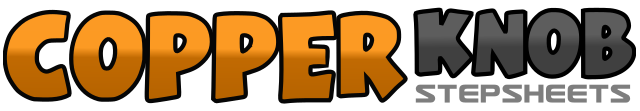 .......Count:32Wall:4Level:High Beginner.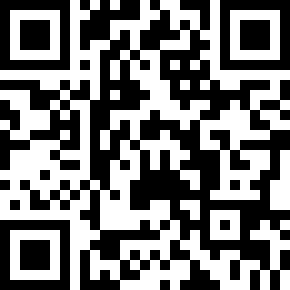 Choreographer:Winnie Yu (CAN) - May 2009Winnie Yu (CAN) - May 2009Winnie Yu (CAN) - May 2009Winnie Yu (CAN) - May 2009Winnie Yu (CAN) - May 2009.Music:Goodbye - Kristina DebargeGoodbye - Kristina DebargeGoodbye - Kristina DebargeGoodbye - Kristina DebargeGoodbye - Kristina Debarge........1&2Step forward on right, step left behind right, step forward on right3-4Step forward on left, pivot ½ turn right (6:00)5&6Step forward on left, step right behind left, step forward on left7-8Step forward on right, pivot ½ turn left (12:00)1-2Scuff right beside left, step right to right side3-4Step left forward to left side, step right forward to right side5-6Scuff  left beside right, step left to left side7-8Step right forward to right side, step left forward to left side1-2Point right toe out to right side, make 1/4 turn right stepping right beside Left (3:00)3-4Point left toe out to left side, step left beside right5&6Step right to right side, close left beside right, step right to right side.7-8Rock back on left, recover onto right.1&2Step left to left side, close right beside left, step left to left side.3-4Rock back on right, recover onto left5-6Step right to right side, hold&7-8Step left beside right, step forward on right, pivot ½ turn left (9:00)